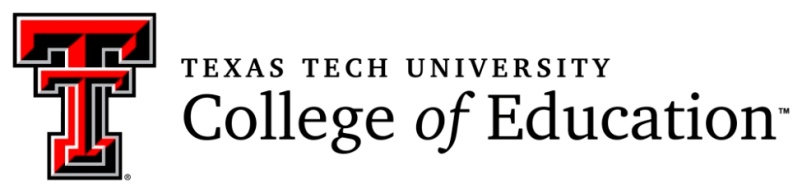 The College of EducationStrategic Plan2015-2020Together, Moving ForwardThe College of Education at Texas Tech University aspires to be a national leader in education and has launched a number of aggressive reform initiatives aimed at achieving strategic goals and positioning the college for this leadership role.  Our Vision: Through meaningful partnerships with the schools, agencies, and communities that we serve, the College of Education (COE) will produce measurably best educators in the U.S. and provide programs, services, and research that maximize student success from early childhood through graduate education. Our Mission: The College of Education through cutting-edge programs, research and services will lead a transformation in American educator preparation, client/university partnerships, and norms/structures and practices in higher education.  We are committed to deep engagement with local, regional, state, national, and international partners for mutual collaboration, innovation and improvement.Our Statement of Ethical Principles: The College of Education is committed to the following ethical principles as core values. Texas Tech University (TTU) values are bolded with College values following.Pursuit of Excellence Educators support academic and intellectual freedom, believing that all individuals have a right to learning and self-actualization to the maximum of their capabilities.Mutual Respect Educators respect the integrity and dignity of all individuals. Diversity Educators respect, value and celebrate individual differences.   Creativity and Innovation Educators are reflective, proactive, and innovative. Public Accountability Educators demonstrate and encourage democratic, responsible, and ethical practice. Cooperation and Communication Educators cooperate, collaborate, respectfully challenge and communicate effectively. Community Engagement and Leadership Educators proactively engage in community partnerships and endeavors for the purpose of measurable improvement in partner outcomes.Our Strategic Goals:(The bolded descriptors with each objective, e.g. “Program Quality/Reputation/Student Success,” indicate an alignment with university strategic priorities.  A more detailed alignment is available for review.)Goal 1: Produce the Measurably Best Educators in the U.S.The College will produce “trademark” graduates with distinctive skills and outcome-producing capacities that address stated market needs, thereby increasing diversity and enrollment.  TTU Strategic Priorities:Priority 1: Increase Enrollment and Promote Student Success (by providing clear program focus, outcomes and strong supports)Priority 2: Strengthen Academic Quality & Reputation (through our purposeful, strong faculty and programs)Objectives:Objective 1.1 – Program Quality/Reputation/Student Success:  By 2020, the College will establish a state, national, and international reputation for measurably superior educational programs and graduates. Objective 1.2 – Undergraduate Enrollment: Contingent upon University resources, the College will grow teacher preparation enrollment to 1400 by 2020 becoming the state’s largest provider of excellent new teachers.Objective 1.3 – Graduate Enrollment: Contingent upon University resources, the College will grow graduate enrollment to 1800 by 2020.Objective 1.4 - Student Diversity: By 2020, our students will become increasingly diverse, reflecting the ethnic demographics of the K-12 students in the state.Goal 2: Add value to the profession by collaborating with partner schools, agencies, and communities to maximize P-20 students’ college and career readiness, health, and success.The College will engage with school, agency, and community partners to maximize college and career readiness, health, and success; and will maximize the measured impact of our graduates on the fields they serve.TTU Strategic Priorities:Priority 1: Increase Enrollment and Promote Student Success (We will find many of our students in the schools/agencies/communities that we serve.)Priority 2: Strengthen Academic Quality & Reputation (We have a clear, distinct mission that is highly valued by society and will attract top faculty and students.)Priority 3: Expand and Enhance Research and Creative Scholarship (Our external funding growth will be a reflection of the value that society and funders place on our mission.)Priority 4: Further Outreach and Engagement (Providing value-added school/agency/ community impact is a core element of our mission.)Priority 5: Increase and Maximize Resources (Increased resources will be a natural consequence of our value-added contributions.)Objectives:Objective 2.1 – Program Quality/Reputation/Student Success:  By 2020, at least 80% percent of COE faculty, undergraduate and graduate students will contribute to partner school, agency, and community improvement through Phase 3 internship projects in the College’s academic programs and related research. Objective 2.2 – Program Quality/Reputation/Student Success:  By 2020, an extensive database of impact evidence will exist demonstrating the depth and scope of partner school, agency, and community improvement resulting from Phase 3 internship projects in the College’s academic programs and related research.
Objective 2.3 - Expand and Enhance Research and Creative Scholarship:  By 2020, the College of Education and TTU will be known in the profession for quality research focused on school, agency, and community P3 partnership work and collaborative, positive impact on the profession.
Objective 2.4 - Further Outreach and Engagement:  By 2020, and contingent on TTU resources, the scope of the College’s university-school-agency-community partnerships will grow from local, to state, to national, and international.
Objective 2.5 - Further Outreach and Engagement:  By 2020, the College will have collaborations with other TTU colleges to extend the nature of scope of engagements with schools, agencies, and communities.
Objective 2.6 - Increase and Maximize Resources:  By 2020, personnel and operating resources in the College will have doubled from 2015 levels with funding from academic programming and fee-for-service assistance to schools, agencies, and communities.Goal 3: Conduct research that brings measurable improvement and innovation to the field.  Prepare educators to use research as a tool to continuously improve and innovate.The College will use intervention research to maximize a measured impact of our graduates on the fields they serve, including maximizing EC-20 students’ college and career readiness, health, and success.TTU Strategic Priorities:Priority 1: Increase Enrollment and Promote Student Success (Research aimed at constant improvement of academic programs will improve student success, acclaim and enrollment.)Priority 2: Strengthen Academic Quality & Reputation (Research resulting in strong academic programs and P3 impact will attract top faculty and students.)Priority 3: Expand and Enhance Research and Creative Scholarship (The College will become the “go to” institution for funders, foundations and journals regarding leadership in educational innovation, improvement and impact.)Priority 4: Further Outreach and Engagement (As an industry leader, the College will have the pick of an array of funded P3 opportunities with local, state, national and international partners.)Priority 5: Increase and Maximize Resources (As an industry leader, the College will choose the Phase 3 (practicum) partnership opportunities that maximize its effectiveness and resources.)Objectives:Objective 3.1 - Expand and Enhance Research and Creative Scholarship:  By 2020, the College of Education will consistently be in the top two of colleges in the university for annual external funding—in 2015 about $12 million/year.  Half of annual external funding will be related to university-school-agency-community collaborations designed to measurably improve partner outcomes.Objective 3.2 - Program Quality/Reputation/Student Success:  By 2020, systematic program research and departmental self-study will result in measured program innovations/improvements and student success across the College.Objective 3.3 - Expand and Enhance Research and Creative Scholarship:  By 2020, the number of publications in the College will increase by at least 50% from 2015 levels.  Intervention research will be at least 50% of annual publications.  Graduate student and faculty combined research projects will be at least 50% of annual publications.